Управление образования администрации городаНевинномысска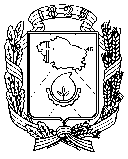 муниципальное бюджетное общеобразовательное учреждение средняя общеобразовательная школа № 7 города НевинномысскаУправление образования администрации городаНевинномысскамуниципальное бюджетное общеобразовательное учреждение средняя общеобразовательная школа № 7 города НевинномысскаПРИКАЗПРИКАЗот 22.09.2015г .                                                                         № 114-А-о/д«О поэтапном внедрении Всероссийского физкультурно-спортивного комплекса «Готов к труду и обороне» (ГТО)»В целях повышения эффективности использования возможностей физической культуры и спорта в укреплении здоровья, гармоничном и всестороннем развитии личности, воспитания патриотизма и гражданственности у подрастающего поколения и в соответствии с краевым Планом мероприятий по поэтапному внедрению Всероссийского физкультурно-спортивного комплекса «Готов к труду и обороне» в Ставропольском крае от 30 июля 2014 года и приказом  управления образования  администрации города Невинномысска №416- о/д от 16 сентября 2015 года, приказываю:1. Назначить ответственным за поэтапное внедрение ВФСК ГТО в образовательном учреждении заместителя директора по ВР – Гербекову Патиму Алиевну.2.Утвердить План мероприятий поэтапного внедрения Всероссийского физкультурно-спортивного комплекса «Готов к труду и обороне»  в образовательном учреждении.3. Утвердить рабочую группу по внедрению ВФСК ГТО в составе:Заместителя директора  по ВР  -  Гербековой Патимы Алиевны;Учителя физической культуры –   Шевченко Карины Андреевны;Учителя ОБЖ - Чичковского Александра Михайловича.4.Организовать работу спортивного клуба по подготовке к выполнению испытаний (тестов) и нормативов комплекса ГТО на базе образовательном учреждении не позднее 01.12.2015г.5.Ежемесячно в срок до 25 числа текущего месяца направлять в управление образования  информацию о ходе проведения мероприятий и пропаганды ВФСК ГТО;6.Заместителю директора по ВР - Гербековой Патиме Алиевне, организовать работу с классными руководителями, медицинским работником и учителями физической культуры по составлению списков учащихся, допущенных к сдаче норм ГТО.7. Учителю информатики – Мещеряковой Анастасии Анатольевне, создать на сайте школы страницу, посвященную ВФСК ГТО.8. Заместителю директора по ВР - Гербековой Патиме Алиевне осуществлять необходимую организационно-методическую работу по реализации мероприятий Плана ВФСК ГТО9. Контроль за  выполнением настоящего приказа оставляю за собой.Директор МБОУ СОШ № 7                                                 И.Л. Гусейн г. Невинномысск Ознакомлен (а):от 22.09.2015г .                                                                         № 114-А-о/д«О поэтапном внедрении Всероссийского физкультурно-спортивного комплекса «Готов к труду и обороне» (ГТО)»В целях повышения эффективности использования возможностей физической культуры и спорта в укреплении здоровья, гармоничном и всестороннем развитии личности, воспитания патриотизма и гражданственности у подрастающего поколения и в соответствии с краевым Планом мероприятий по поэтапному внедрению Всероссийского физкультурно-спортивного комплекса «Готов к труду и обороне» в Ставропольском крае от 30 июля 2014 года и приказом  управления образования  администрации города Невинномысска №416- о/д от 16 сентября 2015 года, приказываю:1. Назначить ответственным за поэтапное внедрение ВФСК ГТО в образовательном учреждении заместителя директора по ВР – Гербекову Патиму Алиевну.2.Утвердить План мероприятий поэтапного внедрения Всероссийского физкультурно-спортивного комплекса «Готов к труду и обороне»  в образовательном учреждении.3. Утвердить рабочую группу по внедрению ВФСК ГТО в составе:Заместителя директора  по ВР  -  Гербековой Патимы Алиевны;Учителя физической культуры –   Шевченко Карины Андреевны;Учителя ОБЖ - Чичковского Александра Михайловича.4.Организовать работу спортивного клуба по подготовке к выполнению испытаний (тестов) и нормативов комплекса ГТО на базе образовательном учреждении не позднее 01.12.2015г.5.Ежемесячно в срок до 25 числа текущего месяца направлять в управление образования  информацию о ходе проведения мероприятий и пропаганды ВФСК ГТО;6.Заместителю директора по ВР - Гербековой Патиме Алиевне, организовать работу с классными руководителями, медицинским работником и учителями физической культуры по составлению списков учащихся, допущенных к сдаче норм ГТО.7. Учителю информатики – Мещеряковой Анастасии Анатольевне, создать на сайте школы страницу, посвященную ВФСК ГТО.8. Заместителю директора по ВР - Гербековой Патиме Алиевне осуществлять необходимую организационно-методическую работу по реализации мероприятий Плана ВФСК ГТО9. Контроль за  выполнением настоящего приказа оставляю за собой.Директор МБОУ СОШ № 7                                                 И.Л. Гусейн г. Невинномысск Ознакомлен (а):